Τηλ.:  2310 999118ebiochem@med.auth.gr						Εξετάσεις στο μάθημα ΒΙΟΧΗΜΕΙΑ I  Δευτέρα 19-09-2022	Τμήμα Οδοντιατρικήςώρα   9:30	μεταφορείς  Β΄, Γ΄, Δ΄, Ε΄ έτος και Πτυχίοώρα 10:30 A΄ έτος (2021-2022)Οι εξετάσεις θα είναι προφορικές και θα διεξαχθούν στο χώρο του Εργαστηρίου(3ος όροφος, κτίριο Ιατρικής-είσοδος 3)Απαραίτητο πάσο ή ταυτότηταΑπαραίτητη η χρήση μάσκας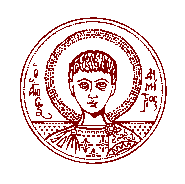 AΡΙΣΤΟΤΕΛΕΙΟ ΠΑΝΕΠΙΣΤΗΜΙΟ ΘΕΣΣΑΛΟΝΙΚΗΣΣΧΟΛΗ ΕΠΙΣΤΗΜΩΝ ΥΓΕΙΑΣΤΜΗΜΑ ΙΑΤΡΙΚΗΣΕΡΓΑΣΤΗΡΙΟ ΒΙΟΛΟΓΙΚΗΣ ΧΗΜΕΙΑΣΔιευθυντής: Καθηγητής Γεώργιος Τζημαγιώργης964897971004210267104061047010526106121064410661106891074110788107931079610798108051081510844108671086810873108911091810958109801098710990110441109411167112371125511256112601127011281112851128711298108711138611360113361127511356112451131411351113841140611340113551131911344114241140111425113641129311329113571135911415113991136211347113661136311404114191131211343113831120911381113261134911385113771135811409